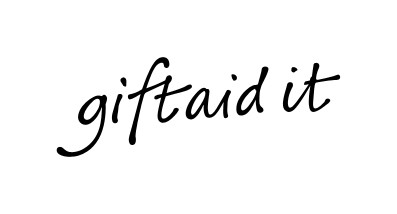 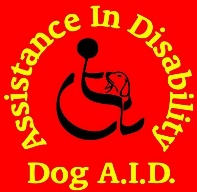 GIFT AID DECLARATION FORMBoost your donation by 25p of Gift Aid for every £1 you donateIf you’re a UK taxpayer, using Gift Aid means that for every £1 you give, Dog A.I.D. can claim another 25p from HM Revenue and Customs. Gift Aid is reclaimed by Dog A.I.D. from the tax you pay for the current tax year. Your home address is needed to identify you as a current UK taxpayer.Please fill in this form and return to: Dog A.I.D., Earlyworld House, 7 Darwin Court, Oxon Business Park, Welshpool Road, Shrewsbury, SY3 5ALPlease tick all that apply:   	I am donating £________ to Dog A.I.D. and would like to Gift Aid this donation.   	I want to Gift Aid all future donations I make to Dog A.I.D. until further notice.   	I want to Gift Aid all donations I have made to Dog A.I.D. in the past four years.I am a UK taxpayer and understand that if I pay less Income Tax and/or Capital Gains Tax in the current tax year than the amount of Gift Aid claimed on all my donations, it is my responsibility to pay any difference.My details are:First name  _____________________________	Surname _____________________________	Home address ________________________________________________________________								________________________________________________________ Postcode ____________			Signature ______________________________________________ Date ______/______/______Please let us know straight away if you:want to cancel this declarationchange your name or home addressno longer pay enough tax on your income and/or capital gains to cover the tax we reclaim.Higher rate tax payersIf you pay Income Tax at the higher rate or additional rate you can claim additional tax relief by including all your Gift Aid donations on your Self-Assessment tax return or ask HM Revenue and Customs to adjust your tax code.Stay in touch with Dog A.I.D.We would like to send you our newsletter and occasional updates by email. If you would like to receive these updates, please write your email address here: _____________________________________You can opt-out at any time and we will never share your details with anyone else without your permission unless legally required to do so. 